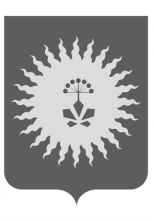 АДМИНИСТРАЦИЯАНУЧИНСКОГО МУНИЦИПАЛЬНОГО ОКРУГАПРИМОРСКОГО КРАЯП О С Т А Н О В Л Е Н И Е       25.06.2024                                   с.Анучино                                         № 587         Об утверждении муниципальной программы«Организация ритуальных услуг и содержание мест захоронения на территории Анучинского муниципального округа» на 2025-2029 годыВ соответствии с Федеральным законом от 06.10.2003 № 131-ФЗ «Об общих принципах организации местного самоуправления в Российской Федерации», Федеральным законом от 12.01.1996 № 8-ФЗ «О погребении и похоронном деле», Законом Приморского края от 23.12.2005 № 332-КЗ « О погребении и похоронном деле в Приморском крае», Порядком проведения инвентаризации мест захоронений на кладбищах, расположенных на территории Анучинского муниципального округа Приморского края, руководствуясь Уставом администрации Анучинского муниципального округа Приморского края,  администрация Анучинского муниципального округа Приморского края ПОСТАНОВЛЯЕТ:1. Утвердить муниципальную программу «Организация ритуальных услуг и содержание мест захоронения на территории Анучинского муниципального округа» на 2025-2029 годы.2. Аппарату администрации Анучинского муниципального округа (Бурдейной) опубликовать распоряжение в средствах массовой информации, и разместить на официальном сайте администрации Анучинского муниципального округа в информационно-телекоммуникационной сети Интернет.3. Контроль исполнения настоящего распоряжения возложить на заместителя главы администрации Анучинского муниципального округа И.В.Дубовцева.4. Настоящее постановление вступает в силу с 01.01.2025 года. Глава Анучинского муниципального района                                                     С.А. ПонуровскийУТВЕРЖДЕНА:Постановлением главы Анучинского муниципального округаот « 25 »июня 2024 г. № 587 Паспортмуниципальной программы «Организация ритуальных услуг и содержание мест захоронения на территории Анучинского муниципального округа» на 2025-2029 годыХарактеристика сферы реализации Программы    Муниципальная Программа «Организация ритуальных услуг и содержание мест захоронения на территории Анучинского муниципального округа» на 2025-2029 годы (далее по тексту - Программа) направлена на улучшение качества содержания мест захоронений, в том числе повышение качества предоставления ритуальных услуг в Анучинском муниципальном округе на основе обеспечения целевой направленности решения ключевых проблем по обеспечению современного уровня похоронного дела в Анучинском муниципальном округе и повышения эффективности и оперативности работы специализированных организаций, оказывающих ритуальные услуги.    Разработка программы обусловлена необходимостью:- обеспечения современного уровня сферы похоронного дела на территории Анучинского муниципального округа;- регулирования финансовых и материальных ресурсов с целью повышения качества предоставления услуг по уходу за местами погребения.    Комплекс работ и мероприятий Программы объединен по основным проблемам:- осуществление комплекса организационно-технологических мероприятий по улучшению ритуального обслуживания;- выполнение комплекса работ по повышению уровня благоустройства мест погребений (кладбищ).Приоритеты муниципальной политики    Приоритеты муниципальной политики в сфере ритуальных услуг и содержание мест захоронения, а также механизмы их достижения определены исходя из долгосрочных приоритетов, закрепленных  Конституцией Российской Федерации, Указом  Президента Российской Федерации от 29.06.1996 г. № 1001 «О гарантиях прав граждан на предоставление услуг по погребению умерших», Федеральным законом от 12.01.1996г № 8-ФЗ «О погребении и похоронном деле», Законом Приморского края 23.12.2005 № 332-КЗ «О погребении и похоронном деле в Приморском крае», санитарными правилами и нормами  «Об утверждении санитарных правил и норм СанПиН 2.1.3684-21 «Санитарно-эпидемиологические требования к содержанию территорий городских и сельских поселений, к водным объектам, питьевой воде и питьевому водоснабжению, атмосферному воздуху, почвам, жилым помещениям, эксплуатации производственных, общественных помещений, организации и проведению санитарно-противоэпидемических (профилактических) мероприятий», утвержденными постановлением Главного санитарного врача РФ от 28.01.2021. №3, Уставом Анучинского муниципального округа.Цели, задачи ПрограммыВ соответствии со стратегическими приоритетами формируется цель Программы: Повышение уровня благоустройства, содержание мест захоронения (кладбищ) и повышение качества предоставления ритуальных услуг.Достижение поставленной цели требует формирования комплексного подхода в муниципальном управлении, реализации скоординированных по ресурсам, срокам, исполнителям и результатам мероприятий для решения следующих задач Программы: Выполнение комплекса мер по сохранению, благоустройству и надлежащему содержанию мест захоронения (кладбищ);Инвентаризация кладбищ, расположенных на территории Анучинского муниципального округа с проведением обследований и составлением электронных реестров, получение общедоступных результатов;3.Захоронение невостребованных трупов по гарантированному перечню услугЦелевые показатели (индикаторы) ПрограммыЦелевые показатели (индикаторы) Программы соответствуют ее приоритетам, целям и задачам.Для оценки эффективности реализации Программы используются следующие показатели (индикаторы).Сведенияо плановых значениях индикатораХарактеристика основных мероприятий Программы    Обобщенная характеристика реализуемых в составе муниципальной программы отдельных мероприятий приведена в Приложении № 1.Механизм реализации Программы    Реализация Программы обеспечивается ответственным исполнителем. Отдел ЖКХ управления жизнеобеспечения администрации Анучинского муниципального округа обеспечивает разработку, внесение изменений, согласование и утверждение Программы в установленном порядке.    Механизм реализации Программы направлен на эффективное планирование хода исполнения основных мероприятий, координацию действий участников ее реализации, обеспечение контроля исполнения программных мероприятий, проведение мониторинга состояния работ по выполнению Программы, выработку решений при возникновении отклонения хода работ от плана мероприятий Программы и осуществляется посредством возмещения специализированной службе по вопросам похоронного дела стоимости услуг по гарантированному перечню услуг по погребению невостребованных трупов, а так же заключения договора на выполнение работ по содержанию мест захоронения (кладбищ).Оценка применения мер регулирования    В целях эффективного осуществления мероприятий муниципальной Программы в ходе её реализации, с учётом ежегодного формирования бюджета на очередной финансовый год и плановый период, ответственный исполнитель муниципальной программы планирует разрабатывать нормативные правовые акты Анучинского муниципального округа в сфере «Организации ритуальных услуг и содержание мест захоронения на территории Анучинского муниципального округа» на 2025-2029 годы.    Разработка и утверждение дополнительных нормативных правовых актов будет обусловлена:изменениями федерального законодательства;изменениями регионального законодательства;принятыми муниципальными правовыми актами.    Оценка применения мер государственного регулирования - налогового, тарифного регулирования в сфере реализации муниципальной Программы не предусмотрены. Сведения об основных мерах правового регулирования в сфере реализации муниципальной Программы приведена в Приложении № 2.8. Информация по ресурсному обеспечению Программы    Информация о ресурсном обеспечении муниципальной программы за счет средств бюджета Анучинского муниципального округа и прогнозная оценка привлекаемых на реализацию ее целей средств федерального бюджета, краевого бюджета приведена в Приложении № 3.    Возмещение затрат на захоронение невостребованных трупов специализированной службе осуществляется в соответствии с «Порядком предоставления специализированной службе по вопросам похоронного дела компенсации на возмещение затрат по погребению умерших», утвержденного постановлением администрации Анучинского муниципального района от 26.09.2019 № 534.9. Сроки реализации Программы    Программа реализуется в один этап, в сроки 2025 – 2029 годы.10. Оценка эффективности реализации Программы    Предложенные Программой мероприятия позволят решить ряд проблем, связанных с организацией ритуальных услуг и содержанием мест захоронения (кладбищ) на территории Анучинского муниципального округа.    Оценка эффективности реализации муниципальной Программы проводится по следующим критериям:- степени достижения цели муниципальной Программы;- степени достижения задач муниципальной Программы;- степени реализации основных мероприятий (достижения ожидаемых непосредственных результатов их реализации);- степени соответствия запланированному уровню затрат.- степени эффективности использования бюджетных и внебюджетных средств.    Оценка эффективности реализации муниципальной Программы проводится ответственным исполнителем по итогам ее исполнения за отчетный финансовый год, а также по итогам завершения реализации муниципальной Программы.    Ответственный исполнитель предоставляет отчетные данные в финансово-экономическое управление администрации Анучинского муниципального округа для проведения мониторинга и оперативного контроля реализации муниципальной Программы. В срок до 1 марта года, следующего за отчетным годом, годовой отчет о ходе реализации и оценке эффективности реализации муниципальной Программы:информацию о степени выполнения мероприятий муниципальной Программы в соответствии с Приложением № 4. информацию о расходовании бюджетных и внебюджетных средств на реализацию муниципальной Программы в соответствии с Приложением № 5. сведения о достижении значений целевых индикаторов (показателей) муниципальной Программы в соответствии с Приложением № 6. Приложение 1Обобщенная характеристикареализуемых в составе муниципальной программы отдельных мероприятий«Организация ритуальных услуг и содержание мест захоронения  на территории Анучинского муниципального округа» на 2025-2029 годыПриложение 2Оценкаприменения мер государственного регулированияв сфере реализации муниципальной программы«Организация ритуальных услуг и содержание мест захоронения  на территории Анучинского муниципального округа» на 2025-2029 годы<*> - объем выпадающих доходов бюджета Анучинского муниципального округа, увеличение расходных обязательств Анучинского муниципального округа.Приложение 3Информацияо ресурсном обеспечении муниципальной программы за счет средств бюджета Анучинского муниципального округа и прогнозная оценка привлекаемых на реализацию ее целей средств федерального бюджета, краевого бюджета «Организация ритуальных услуг и содержание мест захоронения  на территории Анучинского муниципального округа» на 2025-2029 годы<*> - главный распорядитель бюджетных средств.\Приложение 4Информацияо степени выполнения подпрограмм и отдельныхмероприятий муниципальной программы«Организация ритуальных услуг и содержание мест захоронения  на территории Анучинского муниципального округа» на 2025-2029 годыПриложение 5Информацияо расходовании бюджетных и внебюджетных средствна реализацию муниципальной программы«Организация ритуальных услуг и содержание мест захоронения  на территории Анучинского муниципального округа» на 2025-2029 годы<*> - заполняется нарастающим итогом с начала года <**> - заполняется нарастающим итогом с начала года.Приложение 6Сведенияо достижении значений индикаторов(показателей) муниципальной программы«Организация ритуальных услуг и содержание мест захоронения  на территории Анучинского муниципального округа» на 2025-2029 годы--------------------------------<*> - заполняется нарастающим итогом с начала года (1 квартал, 1 полугодие, 9 месяцев, год).Ответственный исполнитель муниципальной программыОтдел ЖКХ управления жизнеобеспечения администрации Анучинского муниципального округаСоисполнители муниципальной программыСтруктура муниципальной программы:Структура муниципальной программы:подпрограммы муниципальной программыПодпрограммы муниципальной программы отсутствуютОтдельные мероприятия муниципальной программыСодержание мест захоронения (кладбищ);Инвентаризация кладбищ, стен скорби, крематориев, а также мест захоронений на кладбищах и в стенах скорби, расположенных на территории Анучинского муниципального округа;Возмещение специализированной службе по вопросам похоронного дела стоимости услуг по гарантированному перечню услуг по погребению невостребованных трупов.Реквизиты нормативных правовых актов, которыми утверждены государственные программы Российской Федерации, Приморского края«Формирование современной городской среды муниципальных образований Приморского края», утвержденную постановлением Администрации Приморского края от 30 декабря 2019 года № 944-па «Об утверждении государственной программы Приморского края "Формирование современной городской среды муниципальных образований Приморского края» (Приложение № 2к постановлениюПравительстваПриморского краяот 28.05.2024 № 352-пп)Цель муниципальной программыПовышение уровня благоустройства, содержание мест захоронения (кладбищ) и повышение качества предоставления ритуальных услуг.Задачи муниципальной программыВыполнение комплекса мер по сохранению, благоустройству и надлежащему содержанию мест захоронения (кладбищ);Инвентаризация кладбищ, расположенных на территории Анучинского муниципального округа с проведением обследований и составлением электронных реестров, получение общедоступных результатов;Захоронение невостребованных трупов по гарантированному перечню услуг.Индикаторы (показатели) муниципальной программыУлучшение качества содержания мест захоронений (кладбищ);Совершенствование организации ритуальных услуг (захоронение невостребованных трупов по гарантированному перечню услуг);Инвентаризация кладбищ, стен скорби, крематориев, а также мест захоронений на кладбищах и в стенах скорби, расположенных на территории Анучинского муниципального округа.Этапы и сроки реализации муниципальной программыПрограмма реализуется в один этап, в сроки 2025 – 2029 годыОбъем средств бюджета Анучинского муниципального округа на финансирование муниципальной программы и прогнозная оценка привлекаемых на реализацию ее целей средств федерального, краевого бюджетовОбъем средств бюджетных ассигнований на реализацию программы составляет                       12750,00 тыс. рублей, в том числе:2025 год – 2550,00 тыс. рублей;2026 год – 2550,00 тыс. рублей;2027 год – 2550,00 тыс. рублей;2028 год – 2550,00 тыс. рублей;2029 год – 2550,00 тыс. рублейПрогнозная оценка средств, привлекаемых на реализацию целей программы из краевого бюджета, составляет 0,0 тыс. рублей, в том числе:2025 год – 0,0 тыс. рублей;2026 год - 0,0 тыс. рублей;2027год -  0,0 тыс. рублей;2028 год - 0,0 тыс. рублей;2029 год - 0,0 тыс. рублей Ожидаемые результаты реализации муниципальной программыСоблюдение требований по содержанию и благоустройству кладбищ.Создание электронного реестра мест захоронения (кладбищ) – 60%;Улучшение уровня ритуальных услуг и организации похоронного дела. (Удовлетворение заявок межокружного отделения ГБУЗ «ПК БЮРО СМЭ» на захоронение невостребованных трупов) – 100%№ п/пНаименование индикатораЕдиница измеренияБазовый период, годБазовый период, годБазовый период, годБазовый период, годБазовый период, год№ п/пНаименование индикатораЕдиница измерения2025 год2026 год2027 год2028 год2029 год1Улучшение качества содержания мест захоронений (кладбищ);%.60606060602Инвентаризация кладбищ, стен скорби, крематориев, а также мест захоронений на кладбищах и в стенах скорби, расположенных на территории Анучинского муниципального округага2410101013,73Совершенствование организации ритуальных услуг (захоронение невостребованных трупов по гарантированному перечню услуг)шт.55555N п/пНаименование подпрограммы, основного мероприятия подпрограммы, отдельного мероприятия программыОтветственный исполнитель, соисполнителиСрокСрокожидаемый результат (краткое описание)Связь с показателями муниципальной программы индикат.N п/пНаименование подпрограммы, основного мероприятия подпрограммы, отдельного мероприятия программыОтветственный исполнитель, соисполнителиначала реализации отдельного мероприятияокончания реализации отдельного мероприятияожидаемый результат (краткое описание)Связь с показателями муниципальной программы индикат.12345671.Содержание мест захоронения (кладбищ)Отдел ЖКХ управления жизнеобеспечения  администрации Анучинского муниципального округа2025 год2029 годСоблюдение требований по содержанию и благоустройству кладбищ.Улучшение качества содержания мест захоронений (кладбищ);2Инвентаризация кладбищ, стен скорби, крематориев, а также мест захоронений на кладбищах и в стенах скорби, расположенных на территории Анучинского муниципального округаОтдел ЖКХ управления жизнеобеспечения  администрации Анучинского муниципального округа20252029Создание электронного реестра мест захоронения (кладбищ) – 60%.Инвентаризация кладбищ, стен скорби, крематориев, а также мест захоронений на кладбищах и в стенах скорби, расположенных на территории Анучинского муниципального округа3Возмещение специализированной службе по вопросам похоронного дела стоимости услуг по гарантированному перечню услуг по погребению невостребованных труповОтдел ЖКХ управления жизнеобеспечения  администрации Анучинского муниципального округа2025 год2029 годУлучшение уровня ритуальных услуг и организации похоронного дела (Удовлетворение заявок межокружного отделения ГБУЗ «ПК БЮРО СМЭ» на захоронение невостребованных трупов)  – 100%Совершенствование организации ритуальных услуг (захоронение невостребованных трупов по гарантированному перечню услуг)N п/пНаименование меры государственного регулированияОбъем доходов/расходов Анучинского муниципального округа <*> (тыс. руб.)Финансовая оценка результатов применения мер государственного регулирования (тыс. руб.), годыФинансовая оценка результатов применения мер государственного регулирования (тыс. руб.), годыФинансовая оценка результатов применения мер государственного регулирования (тыс. руб.), годыФинансовая оценка результатов применения мер государственного регулирования (тыс. руб.), годыФинансовая оценка результатов применения мер государственного регулирования (тыс. руб.), годыКраткое обоснование необходимости применения мер государственного регулирования для достижения цели муниципальной программыN п/пНаименование меры государственного регулированияОбъем доходов/расходов Анучинского муниципального округа <*> (тыс. руб.)очередной финансовый год (2025)первый год планового периода (2026)второй год планового периода (2027)третий год планового периода (2028)четвертый год планового периода (2029)Краткое обоснование необходимости применения мер государственного регулирования для достижения цели муниципальной программы1234567891.Изменения в муниципальную программу «Организация ритуальных услуг и содержание мест захороненияна территории Анучинского муниципального округа» на 2025-2029 годы, касающиеся внесениядополнений и уточнениймероприятий и объемовфинансирования0,00,00,00,00,0Будет обусловлена:изменениями федерального законодательства;изменениями регионального законодательства;принятыми муниципальными правовыми актами.N п/пНаименование подпрограммы, основного мероприятия подпрограммы, отдельного мероприятия программыОтветственный исполнитель, соисполнитель/ГРБС <*> основного мероприятия подпрограммы, отдельного мероприятия программыИсточник ресурсного обеспеченияКод бюджетной классификацииКод бюджетной классификацииКод бюджетной классификацииКод бюджетной классификацииОценка расходовОценка расходовОценка расходовОценка расходовОценка расходовN п/пНаименование подпрограммы, основного мероприятия подпрограммы, отдельного мероприятия программыОтветственный исполнитель, соисполнитель/ГРБС <*> основного мероприятия подпрограммы, отдельного мероприятия программыИсточник ресурсного обеспеченияГРБСРз ПрЦСРВРочередной финансовый год (2025)первый год планового периода (2026)второй год планового периода (2027)третий год планового периода (2028)четвертый год планового периода (2029)123456789101112131.Содержание мест захоронения (кладбища)Отдел жизнеобеспечения администрации Анучинского муниципального округавсего9201000,001000,001000,001000,001000,001.Содержание мест захоронения (кладбища)Отдел жизнеобеспечения администрации Анучинского муниципального округабюджет Анучинского муниципального округа9201000,001000,001000,001000,001000,002.Инвентаризация кладбищ, стен скорби,крематориев, а также мест захоронений на кладбищах и в стенах корби,расположенных на территории Анучинского муниципального округаОтдел жизнеобеспечения администрации Анучинского муниципального округавсего1500,001500,001500,001500,001500,02.Инвентаризация кладбищ, стен скорби,крематориев, а также мест захоронений на кладбищах и в стенах корби,расположенных на территории Анучинского муниципального округаОтдел жизнеобеспечения администрации Анучинского муниципального округаКраевой бюджет0,000,000,000,000,002.Инвентаризация кладбищ, стен скорби,крематориев, а также мест захоронений на кладбищах и в стенах корби,расположенных на территории Анучинского муниципального округаОтдел жизнеобеспечения администрации Анучинского муниципального округабюджет Анучинского муниципального округа9201500,001500,001500,001500,001500,003.Возмещение специализированной службе по вопросам похоронного дела стоимости услуг по гарантированному перечню услуг по погребению невостребованных труповОтдел жизнеобеспечения администрации Анучинского муниципального округавсего92050,050,050,050,050,03.Возмещение специализированной службе по вопросам похоронного дела стоимости услуг по гарантированному перечню услуг по погребению невостребованных труповОтдел жизнеобеспечения администрации Анучинского муниципального округабюджет Анучинского муниципального округа92050,050,050,050,050,0Итого:Итого:Итого:2550,02550,02550,02550,02550,0N п/пНаименование подпрограммы, основного мероприятия подпрограммы, отдельного мероприятия программыОтветственный исполнитель, соисполнительПлановая дата окончания реализации мероприятия подпрограммы, отдельного мероприятияФактическая дата окончания реализации мероприятия подпрограммы, отдельного мероприятияЗапланированный результат реализации мероприятия подпрограммы, отдельного мероприятияФактический результат реализации мероприятия подпрограммы, отдельного мероприятияЗаключено контрактов на отчетную дату, тыс. рублейПричины невыполнения/отклонения сроков, и их влияние на ход реализации муниципальной программы123456781.2.3.N п/пНаименование подпрограммы, основного мероприятия подпрограммы, отдельного мероприятия программыИсточники ресурсного обеспеченияКод бюджетной классификацииОценка расходов (в соответствии с муниципальной программой) на текущий годЗапланировано по сводной бюджетной росписи <*>Кассовые расходы, тыс. руб. <**>1.Содержание мест захоронения (кладбища)всего1.Содержание мест захоронения (кладбища)бюджет Анучинского муниципального округа2.Инвентаризация кладбищ, стен скорби, крематориев, а также мест захоронений на кладбищах и в стенах скорби, расположенных на территории Анучинского муниципального округавсего2.Инвентаризация кладбищ, стен скорби, крематориев, а также мест захоронений на кладбищах и в стенах скорби, расположенных на территории Анучинского муниципального округаКраевой бюджет2.Инвентаризация кладбищ, стен скорби, крематориев, а также мест захоронений на кладбищах и в стенах скорби, расположенных на территории Анучинского муниципального округабюджет Анучинского муниципального округа3.Возмещение специализированной службе по вопросам похоронного дела стоимости услуг по гарантированному перечню услуг по погребению невостребованных труповвсего3.Возмещение специализированной службе по вопросам похоронного дела стоимости услуг по гарантированному перечню услуг по погребению невостребованных труповбюджет Анучинского муниципального округа Итого: п/пИндикатор (показатель) (наименование)Единица измеренияЗначения индикатора (показателя) муниципальной программыЗначения индикатора (показателя) муниципальной программыОбоснование отклонений значений индикатора (показателя) на конец отчетного периода (при наличии) п/пИндикатор (показатель) (наименование)Единица измеренияотчетный годотчетный период <*>1234561.Содержание мест захоронения (кладбищ)ед.2.Инвентаризация кладбищ, стен скорби,крематориев, а также мест захоронений на кладбищах и в стенах корби,расположенных на территории Анучинского муниципального округага3.Возмещение специализированной службе по вопросам похоронного дела стоимости услуг по гарантированному перечню услуг по погребению невостребованных трупов%